Pozdravljeni učenci,Upam, da so za vami lepe počitnice1. Najprej s pomočjo rešitev, ki jih prilagam, preglejte domačo  nalogo v delovnem zvezku.2. Danes si poglejmo osebne zaimke v 3. in 4. sklonu. Večino jih že poznate.V učbeniku na strani 115 imate tole tabelo. Preberite si zapisano.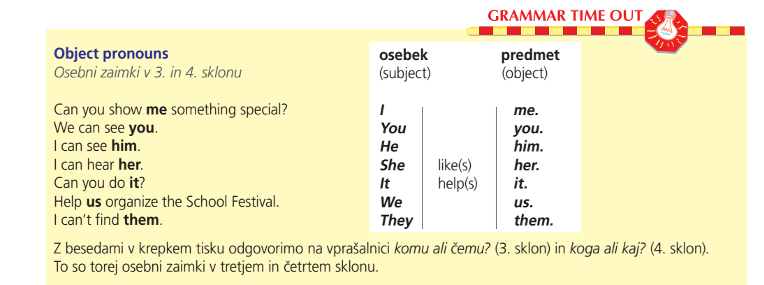 3. Nato si poglejte mojo tabelo, kjer imate osebne zaimke v 3. in 4. sklonu tudi prevedene.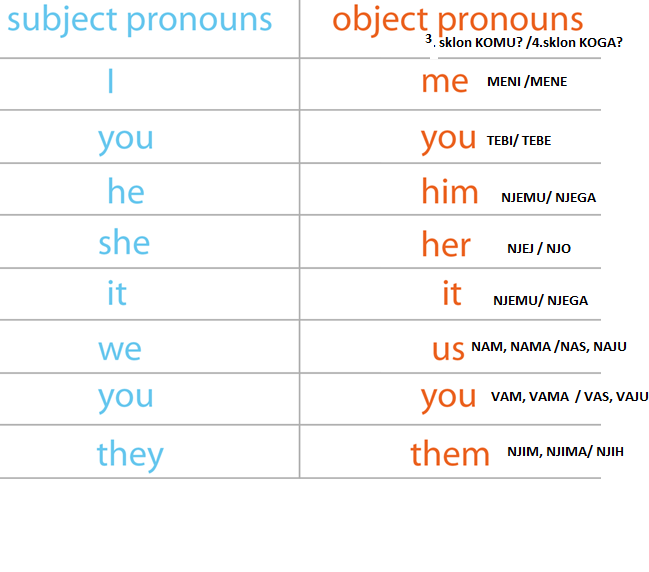 Prepišite si to tabelo v zvezek, kjer napišete tudi datum in naslov učne ure: Osebni zaimki v 3. in 4. sklonu. Prepišite in rešite tudi naslednje primere:Nekaj primerov:Jaz sem lačen. Riž je ZAME. (za MENE)I am hungry. The rice is for  ME. Ali ji lahko dam knjigo? Can I give HER a book?You are hungry. The apple is for you.David is hungry. The fish is for   him.       .Sandra is hungry. The nuts are for  her.          .Naslednje primere reši sam/a.The mouse is hungry. The cheese is for      ________  .We are hungry. The pizza is for   _________.You are hungry.The soup is for   _________.The children are hungry. The cake is for  _________ .4. Na spletu si poglej naslednjo vsebino videa.https://www.youtube.com/watch?v=XUIL5mFH5y45. V delovnem zvezku reši vaje na strani 107. Želim ti uspešno delo, Jasmina Gojčič